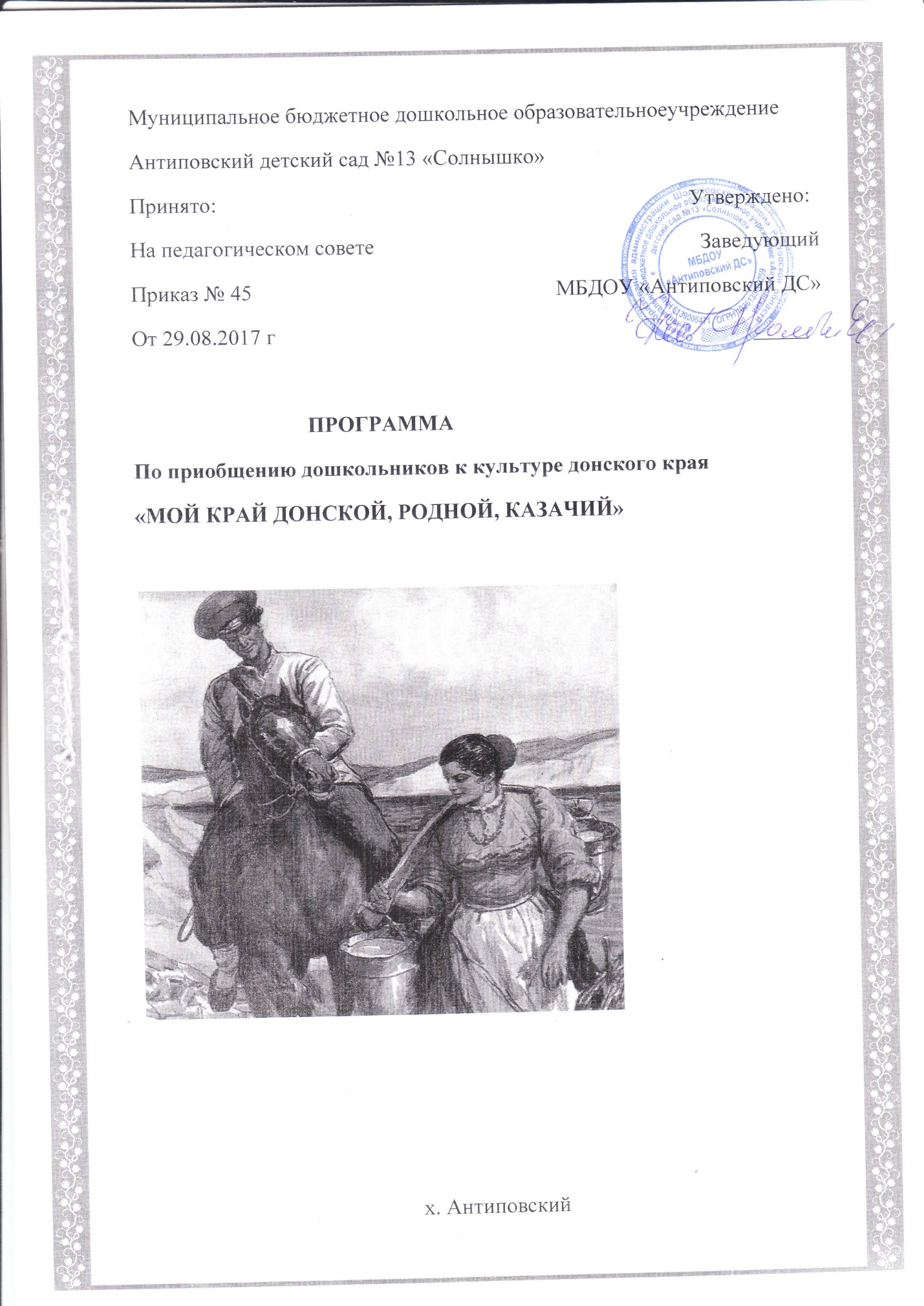                                                    х. АнтиповскийПояснительная запискаВведение.Близко и дорого каждому из нас, то место, где мы родились, выросли, сделали первые шаги в большую жизнь, где наш дом, родные, близкие, друзья. Это великое чувство любви к родному краю дает нам силы, умение и стремление умножать славу родных нам мест, а вместе и нашего государства. Но, не зная прошлого нашей Родины, мы не можем правильно оценить ее настоящее.Дошкольный возраст - благоприятный период для потенциальных возможностей развития высших нравственно - патриотических чувств. Федеральные государственные образовательные стандарты  рассматривают учет регионального компонента, как необходимое условие вариативности дошкольного образования. Основой в воспитании у дошкольников гражданских чувств являются накопление детьми социального опыта  жизни  в своем Отечестве. На нас, педагогов – дошкольников, возложена великая миссия – воспитать подрастающее поколение патриотами своей Родины, научить их любить свою страну и гордится ею.     История родного края, как и история нашего государства, необходима каждому из нас. Наш край богат историческими событиями.В нашем МБДОУ ведется работа по сохранению, распространению развитию  регионального компонента. Поэтому в целях сохранения и возрождения казачества, как исторически сложившейся культурно-этнической общности, создана программа  воспитания « Мой край  Донской, родной, казачий». Программа составлена с учетом реализации межпредметных связей по разделам:«Эстетическое развитие», где организуется деятельность по формированию художественно-эстетического видения мира родного края, эмоционально-ценностного отношения к его культуре.«Речевое развитие и художественная литература», - используются произведения литературы Дона и о Доне, осуществляется знакомство с историей донской земли;«Музыкально-эстетическое образование», где происходит формирование культуры дошкольников на основе песенного фольклора донских казаков.«Физическое развитие» - основной упор делается на развитие у детей осмысленного отношения к физическим упражнениям, двигательных способностей, и на этой основе адаптивных возможностей детского организма к условиям внешней среды.«Игровая деятельность» -  включение казачьих игр в образовательный процесс способствует физическому, социальному, этнокультурному развитию детей. «Игра служит средством передачи культурных приобретений из рода в род и подготавливает детей к труду» (Г.В.Плеханов).«Познавательное развитие» - формируются представления о человеке в истории и культуре донского казачества, воспитывается уважение к традициям и обычаям донского казачества.2.Реализация программного содержания Реализация регионального компонента осуществляется через знакомство с национально-культурными особенностями х.Антиповского и Шолоховского района. Знакомясь с родным краем, его достопримечательностями, ребенок учится осознавать себя, живущим в определенный временной период, в определенных этнокультурных условиях. Образовательный процесс, в ДОУ осуществляется с учетом природных, климатических и национально-культурных традиций Донского края, включающий следующие компоненты:-​ познавательный компонент – информационная база, все, что составляет содержание истории, культуры, традиций Донского края;-​ эмоционально-нравственный компонент – это эмоционально-чувственная сторона личности, связанная с её ценностями, идеалами, мотивами, желаниями, стремлением к саморазвитию, самореализации;-​ эстетический компонент- эмоциональное восприятие объектов культуры, мира живой и неживой природы Донского края;-​ поведенческий компонент – это психологическая готовность личности к реализации своих функций участника социокультурного процесса, выражающаяся в конкретных поступках, поведении, отношении.В организации педагогического процесса, построение учебно-воспитательной работы выстраивается по сюжетно-тематическим линиям: смена времен года, календарные праздники, уклад жизни, воспитание детей в казачьи семьях, исторические события, в том числе прошлое и настоящее нашей  местности.Особенностью курса является выделение специального времени на занятия, направленные на реализацию национально-регионального компонента, в группах. Проводится одно комплексное познавательно-эстетическое занятие в месяц (9 в течение учебного года):В младшей группе-10-15 минутВ средней группе – 20 минутВ старшей группе – 25 минутДиагностика проводится 2 раза в год: вводная (сентябрь), итоговая (май).Программа определяет цели, задачи, основные направления, конкретные мероприятия воспитания и ориентирована на повышение статуса патриотического воспитания дошкольников.Условия реализации регионального компонента предусматривают ознакомление дошкольников с родным краем через естественное вхождение в целостный образовательный процесс, который выстраивается на основе определения доминирующих целей базовой программы, решаемых на фоне краеведческого материала. Установление связи поколений и познание ближайшего окружения обязательно связывается с культурными традициями прошлого. Реализация Программы предполагают совместную деятельность педагогического коллектива детского сада, участия родителей (законных представителей) воспитанников, муниципальных учреждений дополнительного образования и  социокультурных организаций по реализации всех направлений.3. Цели и задачи Программы.Цель программы - воспитание разносторонне развитой личности, духовно связанной с малой родиной, знающей и уважающей свою историю, культуру, национальные традиции.Задачи программы –- способствовать формированию первоначальных представлений об особенностях родного края, истории развития Донского казачества, его традиций и культуры;- заложить основы нравственной личности, национальной гордости и национального самосознания;- воспитывать уважение к историко-культурному наследию своего народа-взаимодействие семьи, детского сада и казачества в ситуации партнерства и сотрудничества.4. Ожидаемые результаты от реализации программы.Реализация Программы призвана способствовать: развитию целостной системы патриотического воспитания, позволяющей формировать у  воспитанников общую культуру, патриотические чувства на основе исторических ценностей России и традиций Донского края;воспитанию любви к своей «малой» Родине, родному хутору, его замечательным людям; созданию благоприятных условий для патриотического,  нравственного, интеллектуального и толерантного формирования личности ребенка  средствами вхождения в культуру, быт, традиции казачества.Программа рассчитана на воспитание детей, начиная с 3-летнего возрастадо подготовительной группы.5 .План  реализации Программы.Для удобства восприятия, материалы, освещаемые в рабочей программе, представлены в виде перспективно-тематического плана. 6.Перспективно-тематический план по казачествуРабота с родителями8.ДИАГНОСТИЧЕСКАЯ КАРТА ПО ОЗНАКОМЛЕНИЮ ДОШКОЛЬНИКОВ С ИСТОРИЕЙ И КУЛЬТУРОЙ ДОНСКОГО КРАЯ.                               КРИТЕРИИ ОЦЕНКИ ЗНАНИЙ ДЕТЕЙВЫСОКИЙ УРОВЕНЬ= использует в активной речи потешки, прибаутки, пословицы и поговорки, загадки, считалки, образные выражения.= знает народные приметы, умеет соотносить увиденное в природе с народными приметами и делать соответствующие умозаключения.= знает былинных и сказочных героев, умеет узнавать их в произведениях изобразительного искусства.= имеет представление о народных промыслах, использует их элементы в своих работах.= имеет практические навыки в работе с тестом, с тканью, в приготовлении салатов, украшении одежды декоративными элементами (бусинками, бисером, тесьмой и т.д.), изготовлении самодельных игрушек из соломы, ивы, камыша, ткани.= умеет отличать строения донских казаков от современных построек.СРЕДНИЙ УРОВЕНЬ= знает потешки, прибаутки, пословицы и поговорки, загадки, считалки, образные выражения, использует в речи= знает народные приметы и замечает их в повседневной жизни.= знает название некоторых народных праздников и принимает активное участие в них.= знает русские народные подвижные игры и умеет объяснять правила некоторых из них.= знает некоторые элементы казачьего костюма. = различает и называет некоторые казачьи промыслы.=имеет практические умения в работе с тестом, в приготовлении салатов, вышивании салфеток, может сделать тряпичную куклу.НИЗКИЙ УРОВЕНЬ= знает потешки, пословицы, приметы, загадки, считалки и иногда использует их в речи.= знает некоторые народные приметы.=знает название некоторых народных праздников, но принимает в них пассивное участие.=знает 2-3 подвижные народные игры и при помощи взрослого с трудом, но может объяснить правила к ним.= при помощи взрослого различает 2-3 народных промысла.= имеет элементарные навыки по работе с тестом, тканью.Конспекты  занятий.
Тема 1.  «Кто я такой?»Цель: Развивать у детей коммуникативные умения; расширять представление о семье, учить ориентироваться в родственных отношениях, прививать любовь к родственникам.Материал:Семейные фотографии, карточки солнышка и тучки.Ход занятия:1. Организационный момент.Воспитатель: Здравствуйте, ребята! Какое у вас сегодня настроение? С каким настроением вы проснулись? Какие ласковые, добрые слова вы услышали утром от мамы, папы? А какие слова вы сказали в ответ?2. Основная часть Воспитатель: Сегодня мы с вами поговорим о самом главном, что есть на земле - о семье. Что такое семья и зачем человеку нужна семья. Но  сначала я предлагаю вам подумать и ответить на вопрос: «Что есть у всех людей, но у каждого человека своё?»Дети: Имя.Воспитатель: Чем отличаются люди из разных семей?Дети: Фамилией.Воспитатель: Ребята, кто сможет представиться?  ( Ответы 2 – 3 детей.)Дети: Меня зовут…, моя фамилия….Воспитатель: Благодарю вас.Стук в дверь. Появляется зайка и приноси конверт с загадками.Воспитатель :Ребята, да тут загадки. Послушайте:1.Излучает она свет,От улыбки ямочки…Никого дороже нет,Чем родная …   Дети: Мамочка.Воспитатель: Молодцы, ребята, правильно! Кто вы для мамы? Ответы детей.Воспитатель:  А теперь послушайте следующую загадку:Добрый, сильный, ловкий, смелый.Жду ответа я, ребята,Ну  конечно это…Дети:   Папа.Воспитатель: Молодцы, ребята, правильно! Кто вы для папы? Ответы детей.Следующая загадка:3.Кто любить не устает,Пироги для нас печет,Вкусные оладушки?Это наша... Дети: БабушкаВоспитатель: Молодцы! А кто вы для бабушки? Ответы детей. А вот ещё загадка:Мочит в тёплом молокеОн кусочек хлебушка,Ходит с палочкой в рукеНаш любимый… Дети: Дедушка.Воспитатель: Да, ребятки, правильно!А кто вы для дедушки? Ответы детей.Воспитатель: Ребята, а вы знаете, как называют людей, живущих в одном доме, квартире?Дети: Семья.Воспитатель: Ребята, каких родственников объединяет семья? С кем вы живете? ( Ответы детей.)Воспитатель: Семья объединяет родных: родителей, детей, дедушек, бабушек, братьев, сестёр. Это наши родственники, родня. Воспитатель: Все ли семьи одинаковые или разные? Правильно, все семьи разные: есть семьи большие, есть маленькие. И не важно, какая семья -  большая или маленькая -  главное, чтобы в семье были всегда мир, уважение.Воспитатель: Ребята, родители заботятся о вас? Как проявляется их забота, что они делают?(Ответы детей.)Воспитатель: Правильно, ребята, родители очень любят своих детей и заботятся о них.Воспитатель: Ну а теперь давайте немного отдохнем. Я предлагаю вам провести пальчиковую гимнастику. Пальчиковая гимнастика «Кто приехал?»/пальцы обеих рук складываются кончиками вместе/Кто приехал? /большими пальцами/Мы, мы, мы /4-мя пальцами, кроме больших/Мама, мама, это ты? /большими пальцами/Да, да, да /указательными пальцами/Папа, папа, это ты? /большими пальцами/Да, да, да /средними пальцами/Братец, братец, это ты? /большими пальцами/Да, да, да /безымянными пальцами/Ах, сестричка, это ты? /большими пальцами/Да, да, да /мизинцамиВместе мы одна большая, дружная семья/ большими пальцами/Да, да, да. /всеми пальцами/Воспитатель: - Ребята, а как мы выражаем любовь  своим близким? (Ответы детей).- Верно! А ещё мы совершаем хорошие поступки и никогда не делаем плохих, чтобы не огорчать наших родителей. Как вы думаете, на что похожа радость (печаль) -  на солнышко или на тучку? (Солнышко и тучка у каждого ребёнка). Д/и «Радость и печаль»Воспитатель: Я буду называть поступки. Если вы считаете, что этот поступок огорчит маму, поднимайте тучку, если порадует - солнышко.- Нарисовали красивую картину;- Подрались с другом;- Съели манную кашу;- Убрали игрушки на место;- Порвали книгу;- На прогулке замарали куртку;- Разбили чашку;- Уступили место в автобусе бабушке;- Помогли маме с уборкой;- Отыскали потерянные бабушкой очки;- Разбили чашку;- Помогли маме с уборкой… Воспитатель: Сегодня у нас открыта выставка фотографий, на которых многие из вас сняты вместе с родителями. Я думаю, всем нам интересно будет послушать рассказы о ваших семьях. (Рассказывают 2 – 3 ребенка:кто изображен на рисунке; мою маму зовут…, папу зовут…, Ф.И. бабушек и дедушек, которые на рисунках; где находитесь, чем занимаетесь, любите ли свою семью? и т. д.)Воспитатель: Ребята, а когда вы смотрите на свои фотографии, рассказываете о своих семьях, какие чувства вы испытываете?Дети: Радость, хорошее настроение, любовь.Воспитатель: Почему?Дети: Потому, что люблю своих родителей, а родители любят меня.Воспитатель: Верно, ребята, дом, семья – это  место где человек чувствует себя защищенным, нужным, любимым. Все члены семьи связаны друг с другом тесными узами и живут дружно и счастливо. Семья – это самое дорогое, что есть у человека, поэтому во все времена русский народ сочинял пословицы и поговорки о семье. Давайте их вспомним: «Не нужен клад, коли в семье лад».«Семьей дорожить – счастливым быть».«Вся семья вместе и душа на месте».«При солнышке тепло, при матери добро».«В хорошей семье хорошие дети растут».«Золото и серебро не стареют, отец и мать цены не имеют»«В семье и каша гуще».«В своем доме и стены помогают».3. Итог занятияВоспитатель: Как хорошо, ребята, что у вас всех есть семьи! Вы – самые счастливые дети на свете, потому, что в ваших семьях любят друг друга, дружно живут вместе.Спасибо  вам, что сегодня так много нового рассказали о своих семьях, интересного, нужного.Дети: Семья – это счастье, любовь и удача.Семья – это летом поездки на дачу.Семья – это праздник, семейные даты,Подарки, покупки, приятные траты,Рожденье детей. Первый шаг, первый лепет.Мечты о хорошем, волненье и трепет.Семья – это труд, друг о друге забота.Семья – это много домашней работы.Семья – это важно! Семья – это сложно!Но счастливо жить одному невозможно,Всегда будьте вместе, любовь берегите,Обиды и ссоры подальше гоните,Хочу, чтоб про вас говорили друзья:Какая хорошая ваша семья!Воспитатель: Ребята!Любите и цените счастье!Оно рождается в семье,Что может быть его дороже?На этой сказочной земле.Тема 2.«Край, в котором я живу»Цель: Формировать представления о символике области, района, хутора воспитывать любовь и чувство гордости к малой Родине. - развивать диалогическую и монологическую речь детей;- закрепить умения выразительно читать стихотворения о Родине;- расширять и закреплять представления детей о нашей стране – России, о своем родном крае, который является частью нашей страны.воспитательные:- воспитывать чувство патриотизма.-воспитывать любовь к родному краю, чуткое и бережное отношение к нему.Предварительная работа: Беседы, рассматривание фото, экскурсии в библиотеку,  заучивание стихотворений о Родине; выставка рисунков « Наша улица»Ход занятияЗвучит песня «С чего начинается Родина?» сл. М. Матусовского, муз. В. БаснераВоспитатель: О чем говорится в этой песне? Как вы понимаете слово «Родина»?Дети: Слово Родина означает страна, в которой мы живём.Воспитатель: Родина – это значит родная, как мама и папа. Родина — это место, страна, в которой мы живём, где живут наши близкие. Родина у всех одна.1 ребенок читает стихотворение «Родина» А. ПрокофьевНа широком простореПредрассветной поройВстали алые зориНад родимой страной.С каждым годом всё крашеДорогие края.Лучше Родины нашейНет на свете, друзья!Воспитатель: А сейчас поиграем в игру «Вопрос-ответ». Ну, ребята не зевай на вопросы отвечай! Дети, как называется наша Родина, страна, в которой мы живем?Дети: Ответы (Россия.).Воспитатель: Как называют народ, который живет в России?Дети: Ответы (Россияне.)Воспитатель: Назовите столицу России?Дети: Ответы (Москва.)Воспитатель: Правильно! Молодцы! «Наша большая Родина – это Россия. Главный город нашей страны – Москва. А кто, знает президента нашей страны? (Ответы детей).У каждой страны есть свой флаг и герб. Давайте вспомним и найдём герб, флаг России, Ростовской области и Шолоховского района.Игра «Будь внимателен»Выберите из предложенных вам флагов и гербов:1. Флаг и герб нашей страны.2. Герб нашей Ростовской области.3. Герб Шолоховского района.Дети рассказывают, что изображено на гербе и флаге.Воспитатель: Но в этой большой, необъятной стране России, у каждого человека есть своя малая Родина. Это тот край, город в котором он родился.Нам сейчас Даша расскажет стихотворение, которое называется«Малая Родина»Воспитатель: А как вы поняли, что же такое малая Родина?Дети: Я думаю, что малая Родина — это дом, в котором я живу, это мои родители, моя деревня.Воспитатель: Ребята, а где ваша малая Родина?Дети: Моя малая Родина здесь, в х.АнтиповскомВоспитатель: Большинство из вас родились здесь, в этом хуторе, а значит это ваша малая Родина. Наш родной хутор Антиповский. Даже если вы уедите куда-нибудь очень далеко, вас все равно будет тянуть обратно, каждого – на свою малую Родину.Не зря в народе слово молвится,Что как мать, родимые края.Небольшой наш хуторок Антиповский,Маленькая родина моя!Пальчиковая игра «Дом на горе»На горе мы видим дом.(Кисти рук сложить «домиком».)Много зелени кругом.(Волнообразные движения кистями рук.)Вот – деревья, вот – кусты.(Руками показать «деревья» и «кусты».)Вот – душистые цветы.(Пальцами показать «бутон».)Окружает все забор.(Пальцами показать «забор».)За забором чистый двор.(Погладить ладонями стол.)Мы ворота открываем,(Кистями рук показать «ворота».)К дому быстро подбегаем.(Пальцами «пробежаться» по столу.)В дверь стучимся: «Тук-тук-тук!»(Постучать кулаками по столу.)Кто-то к нам идет на стук…(Ладонь приставить к правому уху, как будто прислушиваясь.)В гости к другу мы пришлиИ гостинцы принесли!(Вытянуть руки вперед, как будто протягивая что-то.)Воспитатель: А теперь давайте поговорим о нашей малой Родине – хуторе Антиповском.Наш хутор очень маленький, входит в состав Дубровского сельского поселения,  который расположен в Шолоховском районе Ростовской области, в 19 км от ст.Вешенской. А жителей поселка называют … (ответы детей) Антиповцы.-Кто из вас назовёт главу нашего посёлка? (Каргин М.А.)Наш хутор раньше назывался х. Ермаковский, а в 60-х годах был переименован в х.Антиповский. В нашем посёлке проживает около 500 человек, и у каждого есть свой домашний адрес.-А вы знаете свой домашний адрес?Игра «Назови свой домашний адрес»- Какие разные у всех нас улицы и дома, но все вместе они составляют нашу малую Родину, наш родной хутор Антиповский.- А кто мне скажет, какие реки протекают по территории нашего хутора? (Решетовка)Воспитатель: Ребята, какие достопримечательности нашего хутора вы знаете?У нас в поселке есть памятник, погибшим солдатам в ВОВ.  Ежегодно 9 мая приходят к памятнику ветераны войны, труженики тыла,  школьники, по традиции возлагают к памятнику защитникам Родины цветы и венки.А еще у нас заповедник, который называется «Кондрашовский сосновый бор». Дети: в нашем хуторе есть дом культуры, библиотека, ФАП.ФизкультминуткаДети встают в круг. Хором произносят слова, сопровождая их движениями.Мы по хутору идем (маршируют)Звонко песенку поем (хлопают в ладоши)Мы по улице шагаем (маршируют)Ноги ровно поднимаем (маршируют вытягивая носочки)Делай шаг – раз, дваВзмах руками – три, четыреПовернулась голова (поворачивают голову в право)Руки вверх и ноги ширеПрыгнем вместе высокоИ побегаем легко (бег по кругу)Воспитатель: А теперь вставайте в круг, поиграем в игру «Вопрос - ответ» (с мячом)-Какие вы знаете улицы нашего поселка?-Где люди покупают себе продукты, вещи? (В магазине).-Где люди лечатся? (В больнице, в поликлинике).-Где люди отправляют письма и получают посылки? (На почте).-Куда ходят каждый день малыши? (д/с)-Где учатся дети? (В школе).Воспитатель: Спасибо ребята! Я, хочу вас похвалить за выдержку, умение слушать друг друга. Вы сегодня показали свои знания о родном хуторе Антиповском.А когда вырастите, может быть, прославите наш хутор своими именами. Но если вы не станете знаменитыми учеными, космонавтами, артистами, а будите обычными врачами, учителями, рабочими, которые добросовестно трудятся во благо Родины, то знайте: Россия и ваш родной хутор будут гордиться вами, вашими делами и поступками!Тема 3.  «Бабушкин сундучок»Цели: Воспитывать интерес к предметам старины, углубить знания детей об устном народном  творчестве, развивать память сообразительность.Задачи:1. Знать и употреблять в своей речи элементы русского фольклора; активизация слов по теме НОД;2.Развивать у детей познавательный интерес;3. .Донести до сознания детей принадлежность к славному роду казачьему.4. Воспитывать любовь к малой Родине.Методы: наглядные (демонстрация), словесные, практические (игра)Приемы: использование художественного слова, прием «Волшебный сундучок», выполнение игровых действий.Оборудование: сундук, прялка, ленточки разного цвета.Предварительная  работа: заучивание считалок, чтение художественной литературы, работа с иллюстрациями.Ход занятияВ заветный бабушкин сундук Ты загляни, любимый внук: Любая вещь из сундука – Народной истории строка.Звучит( Звучат казачьи напевы) русская народная музыка. Дети вместе с воспитателем входят в зал, становятся в круг.Воспитатель: Доброе утро, ребята! Давайте пожелаем доброго утра солнцу, небу и друг другу.(Дети стоят в кругу, воспитатель в центре, радом с ним прялка)Воспитатель вместе с детьми: Доброе утро, солнце! (руки вверх)Доброе утро, небо! (руки вверх)Доброе утро, ребята!  (руки в стороны)Воспитатель: ребята, перед вами старинная вещь. Это прялка. В старину каждая хозяйка умела пользоваться прялкой. Я сейчас попрошу каждого из вас привязать на колесо цветную ленту. (воспитатель крутит прялку и говорит) Будьте на занятии легкими, веселыми и уверенными как эти ленточки. (все дети садятся на свои места в зале.)Воспитатель:  Добрый день, детушки-касатушки!Проходите, не стесняйтесь, Поудобней располагайтесь.Всем ли видно, всем ли слышно, Всем ли места хватило?Много у меня ребят, и для каждого из вас у меня доброе слово найдется. А доброе слово и для вас готово.Наши деточки в дому,Что оладушки в меду,Что оладушки в меду,Сладки яблочки  в саду!  Я - мудрая бабушка или бабушка народной мудрости. У каждого народа есть такая бабушка. Вот вы, в какой стране живете? (в России). Значит, я бабушка мудрости русского народа, проживающих на Дону.  Вы тоже живете на Дону. Как вас  всех можно назвать? Правильно, казаки. А казаки - это все народы, проживающие на Дону. Ребята, а как вы думаете, в чем моя мудрость? (ответы детей)  Я много знаю. Знания мои копились веками, передавались из поколения в поколение. И вот дошли до вас. Все, что я знаю, отдаю людям. Мудренных советов да секретов у меня, ой, как много. Сумейте послушать, сумейте подумать, сумейте и ответ дать. А расскажу я вам сегодня об устном народном творчестве. Ведь русский народ богат на шутки, прибаутки, пословицы и поговорки, загадки  и  считалки, да веселые частушки.Устное (потому что, ничего не записывали,  не умели писать), а только пересказывали друг другу. А ещё в старину говорили не рот, а уста. Вот и получается: передавали из уст в уста.Народное, потому что придумывал народ.Творчество, потому что сочиняли, творили сами люди.    Если вы обо всем этом знать будете, то и мудрее станете. А все мои секреты мудрости собраны в этот сундучок. Бабушкин сундучок-это кладезь мудрости. Расскажу вам все по  порядку.  А помогать мне будут мои внученьки. В моем сундучке разноцветные ленточки, выбрав  любую  из них, вы  узнаете много нового.Красная ленточка. Пословицы и поговорки.Воспитатель: В старые времена наш народ устно выражал все свое творчество, используя пословицы и поговорки. Пословицы и поговорки-это меткие выражения, придуманные народом. Пословицы всегда поучительны и в каждой есть мораль, то есть вывод, к которому нужно полезно прислушиваться. Пословицы и поговорки есть почти на все случаи жизни.  Чаще всего они учат нас простым истинам: не делать зла ближнему своему, быть трудолюбивым, дорожить дружбой.   Ну а вот вы сейчас у меня в гостях. Внученьки, дорогие, давайте вспомним с вами, какие слова говорили казаки  при встрече гостей?Внучка 1:Хороший гость дому радость. Внучка 2: Гостю первое место и красная ложка.Воспитатель: Ребята, а вы знаете пословицы о встрече гостей?Доброму гостю хозяин рад.Много гостей, много новостей.Чем богаты, тем и рады.Любишь гостить , люби и к себе звать. Чему нас учат эти пословицы?Поскорей подрастай да в работе поспевай; Без труда не вытащишь и рыбку из пруда. - Чему учат пословицы?(ответы детей)Воспитатель: Народ очень точно охарактеризовал пословицу. «Поговорка – цветок, половица-ягодка», «Пословица всем делам помощница», «Пословица-век не сломится»Белая ленточка. Загадки.Диалог внучек.Внучка 1: Ох, и не простое это дело загадки отгадывать.Внучка 2: А сколько таланта и мастерства нужно, чтобы создать загадки.Воспитатель:  Загадки тоже придумывал простой народ, поэтому о них можно  сказать, что они  народное творчество. Итак загадки! Да не простые, а с подсказками. Мои внучки знают много загадок, а отгадки на эти загадки вот здесь. (стол с предметами-«ответами»).Внучки по очереди:1.Сижу верхом, не знаю на ком.Знакомца встречу, соскочу, привечу.(шапка)2.Всех я вовремя бужу, никого не подвожу.(петух)3.Что за нелепый человекПробрался в 21 век?Морковка-нос, в руке-метла,Боится солнца и тепла.(снеговик)4.Всех кормлю с охотою,    А сама безротая.(ложка)Молодцы ребята! Нашли все отгадки.Дети выполняют физкультминутку.Зеленая ленточка.  Считалки.Дети рассаживаются после разминки. Воспитатель напоминает о сундучке.Воспитатель:  Народ сочинял не только пословицы, поговорки, но и считалки. Ребята, а вы знаете считалки? (Дети читают считалки). Воспитатель читает детям свою считалку.Белка прыгала-скакалаИ на ветку не попала,А попала в царский дом,Где сидели за столом:Царь, царевич,Король, королевич,Сапожник, портной.Кем ты будешь такой?Выбирай поскорей,Не задерживай добрыхИ мудрых людей!Шла коза по мостикуИ виляла хвостиком.Зацепилась за перила,Прямо в речку угодила.Кто не верит, это онВыходи из круга вон!Три веселых карапузаНа базар пошли гурьбой,И купили три арбуза -Темный, светлый и рябой.Кто рябой арбуз принес,Тот и водит! Всех за носВоспитатель: А где используют считалки? Правильно, для игры. Вся хитрость считалок заключается в том, что на каждого человека приходится одно слово, а еще можно выбрать ведущего в игре.Желтая ленточка. Казачьи  игры.Воспитатель: Славно мы с вами потрудились. Угадывали  загадки, читали считалки. Я думаю нам нужно отдохнуть. Согласны, ребята? Но сначала, давайте откроем сундучок и вытащим ленточку. Ой, да какая длинная. Это не простая ленточка, а игровая. Русский народ  кроме пословиц. Загадок создал игры. После трудового дня или в праздники народ любил петь, танцевать, играть. И мы сейчас поиграем в игру колечко с  лентой. Нам необходимо стать в круг. Теперь все  обеими руками беремся за ленточку. Ребята, смотрите, на ленте колечко. Мы будем его быстро передвигать руками, пока ведущий с закрытыми глазами читает считалку. Как только ведущий идет искать колечко, тот,  у кого на данный момент колечко крепко держит его в руке. А водящий должен с трех раз угадать у кого кольцо. Когда водящий угадывает и называет имя кого-либо, то ребенок должен обе руки снять с ленты. Если водящий угадал ребенка, то он ведущий.  Считалка:Ты катись, катись, колечко,К нам на красное крылечко!Раз, два, три, четыре, пять!Я иду кольцо искать!Игра заканчивается. Дети  обмениваются  впечатлениями.Розовая ленточка. Частушки. Воспитатель:  Открываем сундучок, достаем ленточку. Частушки .Частушка – это лирическая короткая песенка, состоящая из 2-х или 4-х строк. Однако петь частушки принято так, чтобы куплет шел за куплетом, одна частушка – за другой. Поются они на одном дыхании, в быстром ритме. Считается, что  «частушка»   и само слово образовалось от слов «частить» или «частый».  Один человек частушку запевает, другой подхватывает, затем включаются еще исполнители, и так – по кругу. Под частушку обычно пляшут. Воспитатель: Наши ребята подготовили нам частушки. Послушайте их.(Дети поют частушки)Воспитатель: Вот и подошло к концу наше  занятие по устному народному творчеству.Много интересного вы узнали? А завершить занятие « Бабушкин сундучок» я хотела бы  пословицей: « А ларчик, просто открывался!»Рефлексия.Детям предлагают выбрать колобка веселого и грустного, чтобы определить свое отношение к занятию.Тема 4. «Наши земляки»Цель: познакомить и рассказать о людях, которые славят наш хутор Антиповский, выразить красоту природы и богатство нашего края в стихах. Вызвать интерес и любовь к малой Родине, уважение к людям.Интеграция областей: познавательное развитие, развитие речи, художественно-эстетическое развитие, физическое развитие.Ход занятия:Воспитатель :Ребята, сегодня мы будем с вами говорить о своем крае, о своей малой Родине. Что такое Родина? А что такое малая Родина? Как называется хутор, в котором мы живем? (ответы детей)Воспитатель. Дети мы с вами учили много стихов о Родине. Послушайте еще одно стихотворение.Стихотворение «Малая Родина»Малая Родина островок земли.Под окном смородина, вишни расцвели.Яблоня кудрявая, а под ней скамья.Ласковая малая Родина моя.Воспитатель: В нашем хуторе живет и работает много хороших людей. Своим трудом они делают наш хутор лучше. Ребята, а вы знаете, что значит слово «земляк»? (ответы детей). Правильно земляк – это человек, который жил или живет с вами в одном месте, в одном, хуторе, области. Все жители сельского поселения ваши земляки.Давайте познакомимся с людьми, которые прославили наш хутор на весь мир.В нашем хуторе есть Антиповский народный самодеятельный коллектив, который был основан 1986 году. Руководитель коллектива Котельникова Людмила Ивановна. Участники нашего казачьего хора замечательные люд и конечно же они наши земляки. Казачий хор прославлял и прославляет(ДО СИХ ПОР) наш родной край  казачьими напевами не только на всю страну, но и на весь мир. Они были в разных уголках нашей необъятной родины, и ближнего зарубежья, мы очень гордимся тем, что они наши земляки. Физкультминутка. Все ребята дружно всталиИ на месте зашагалиНа носочках потянулисьА теперь назад прогнулисьКак пружинки мы приселиИ тихонько рядом сели.Воспитатель: Еще в нашем хуторе жил замечательный человек Кондрашов. Он был учителем начальной школы и прославился тем что засадил большую площадь песчаных степе еловыми саженцами, где в последствии вырос огромный сосновый бор названный в его честь. В настоящее время бор является заповедной зоной и достопримечательностью нашего хутора.Физкультминутка по стихотворению «На коньках»Мчусь, как ветер, на конькахВдоль лесной опушки… Делаем скользящие движения ногами в стороныРукавицы на руках, Останавливаемся. Согнутые в локтях руки ставим перед своим лицом ладошками на себя – сначала одной, потом другой рукой «надеваем» рукавичкиШапка на макушке… Вытягиваем прямые руки вверх над головой, затем опускаем их вниз, сгибая в локтях и сжимая кулачки — «надели шапку»)Раз-два! Вот и поскользнулся… Снова «поехали на коньках», делаем скользящие движения одной и другой ногой, затем останавливаемся, поднимаемся на носочки и походим немножко на носочках, переваливаясь изстороны в сторону, — как будто пытаемся удержать равновесие)Воспитатель:  Вот мы и познакомились с некоторыми нашими земляками, которыми можем гордиться.Итог занятияВоспитатель: Что узнали нового? (ответы детей)Ребята о ком мы сегодня говорили? (ответы детей)Тема 5. «Казачий костюм»Цель. Расширять представления о казачьей одежде, её назначении. Вызывать желания следовать старинным народным традициям.Материал. Куклы в национальных костюмах. Иллюстрации. Детские казачьи костюмы.Ход занятияВоспитатель: (чтение отрывка из стихотворения Н. Огарева)Вдали станицы казаков,Вокруг нагорных берегов.При свете солнечном видны,Румянцем нежным обданы.- По берегам живописной реки Дон лежат бескрайние поля, ковыльные степи, да казачьи хутора и станицы. Ребята, что за народ живет в этих станицах, как их называют? А женщины? А ребята?(ответы детей)Звучит аудиозапись народной мелодии. Мальчик и девочка одетые в казачьи костюмы, входят в групповую комнату, здороваются.Воспитатель. (Здорово ночевали)Здравствуйте, гости дорогие! Милости просим, заходите, присаживайтесь. (Обращается к детям.) Я просила наших гостей прийти в костюмах, которые в старину насилии казаки.Воспитатель: Сегодня мы поговорим о предметах, из которых состоит(наш донской) национальный казачий костюм. (Здесь и далее по ходу беседы указывает на предметы одежды и показывает иллюстрации.)Воспитатель: Обратите внимание на девочку в казачьем костюме. Что на ней одето? Какая она нарядная. Национальный костюм(наших) донских казаков уникален.                                                                                                                                                       Костюм казачки – это целый мир. Каждое войско, каждая станица и даже каждый казачий род имели особый наряд. Знатность рода, семейное положение количество детей — все это отражалось в казачьем костюме. - Существовала  система «опознания» на девиц, замужних, вдов. Мы с вами рассмотрим костюм Донской казачки.  - Харак¬тер и особенности женской одежды историки объясняют происхождением казачек. Женщины долго сохраняли тра¬диционную одежду тех мест, откуда они пришли на Дон. Одни попали сюда в качестве пленниц - ясырок — татарки, турчанки, ногайские женщи¬ны. Другие были привезены из русских селений.- Женская одежда состояла из кофты, юбки и фартука, так называемая «парочка». Кофта была с оборкой «басочкой», воротник стойка, рукав длинный. Юбки шили пышными, мелко собранными у пояса. Украшалась кружевами, оборками. Нижняя юбка «спидница» - обязательная принадлежность женского костюма. Шилась из тонкой белой или светлой ткани с кружевами, часто украшалась вышивкой. Фартук или запон: различают праздничный и расхожий (на каждый день). Праздничныйзапон  украшали ткаными узорами. На голове шёлковые платки, на ногах полусапожки.  - Девушки на выданье одеваются точно так же как молодые замужние женщины — все отличие заключается в повязке головы. У девушек вместо платков – ленты в волосах. Головной убор замужних женщин – шлычка (колпачок).Воспитатель: Посмотрите на мальчика казачка. Он одет несколько по-другому.  Если девочки любят яркие наряды то мужской костюм строгий, без украшений. Рубахи одноцветные.-Какого цвета рубахи носят казаки? (голубая, синяя, зеленая, светло-желтая) А брюки?(синие с красными лампасами)- Посмотрите, во что еще одет казачонок? Из чего сшита шапка? Из какого материала сшиты штаны? (шерстяные штаны, барашковая шапка)Воспитатель: - Казак – это воин. Он защищает свою станицу, Донскую землю. Значит, каким он должен быть?  (смелым, сильным, выносливым, умным).Был один предмет одежды, без которого казак не выходил из дома. Посмотрите на картинку и скажите, что не хватает в костюме казака.Дети. Головного убора.Воспитатель. Какие головные уборы носили казаки? Покажите картинки с изображением и скажите, что вы знаете об этих предметах.Дети (указывают на картинки). На голове этого казака папаха-кубанка. Летом казак носил фуражку. Ремешок на фуражке опускали под подбородок, чтобы на скаку она не слетела с головы. Потеря шапки для казака – позор. Зимой казак носил папаху с красным верхом и башлык – тёплую накидку с двумя длинными концами, похожую на капюшон. Башлык накидывали на голову, когда было очень холодно.Воспитатель. Какую верхнюю одежду казаки носили зимой?Дети. Зимой казаки носили бурки – очень тёплые шерстяные накидки. В бурке можно было спать даже на снегу.Воспитатель. Какую обувь носили казаки?Дети. Сапоги.Воспитатель. Казаки охраняли границу от врагов, то есть были военными. Поэтому обязательно частью их одежды были погоны, которые каждый взрослый казак носил до «выхода на льготу»: так называлась отставка по возрасту или по ранению. Офицерам разрешалось носить погоны пожизненно.Воспитатель. А сейчас поиграем и проверим, запомнили ли вы названия предметов одежды казака.Два ребёнка по желанию берут по карточке, на которой нарисована кукла в казачьем костюме. Поочередно называют предметы одежды и их детали. Выигрывает тот, кто назовёт больше слов.Воспитатель. На столе разложены картинки с орнаментами. Покажите, какие узоры вышивали мастерицы на рукавах и вороте кофт.Дети выбирают рисунки с геометрическим или растительным орнаментом, называют элементы узоров.Воспитатель. Какие прически были у казачек?Дети. Молодые девушки носили косу и вплетали в неё разноцветные ленты.Женщины убирали волосы в пучок и надевали «шлычку» - маленький колпачок.Воспитатель. Так же, как казаку нельзя было выходить из дома без фуражки или шапки, женщинам нельзя было появляться без головного убора.Воспитатель. Как казачки одевались по праздникам?Дети. Они наряжались в костюмы из шёлка бархата. На ноги надевали полусапожки. Украшали шею монистами, бусами из янтаря. Голову и плечи покрывали красивыми шалями.Воспитатель. Зимой, женщина-казачка надевала стёганую «кохту»  с  глубоким запахом.В ней можно было выносить ребёнка на улицу, не заворачивая его в одеяло. На ноги в холодную погоду казачка надевала валенки.Воспитатель. А была ли какая–то особенная одежда у казачат? (Предположения детей.) казачьи семьи были, как правило, многодетными, поэтому малыши часто донашивали одежду, оставшуюся т старших братьев и сестер. Дети, особенно маленькие, одевались очень просто. Малыши бегали в рубашонках. Мальчики свои первые штаны получали в три года. А девочки свои платьица украшали сами. Ведь с пяти лет они учились вышивать, шить и вязать.В наше время казаки не носят ни шаровар, ни черкесок, а казачки отказались от пышных бархатных юбок и цветастых шалей. Они покупают современные модные вещи. Но казачьи костюмы, которые достались в наследство от предков, продолжают жить в музеях. Дидактическая игра «Одень куклу в казачий костюм»В ходе игры идет закрепление названия одежды и ее деталей, цвета.Воспитатель:  Подошло время потех. Вот сейчас мы посмотрим и проверим вашу удаль молодецкую. Какая смена казакам растет!Игра-соревнование «Лихой казак» (на быстроту, ловкость)Итог занятия: воспитатель хвалит детей за старание, активность.Под казачью песню дети выходятТема 6. «Казачья кухня»Цель: Знакомить детей с традициями казачьей кухни.Возрождение и сохранение традиций о быте казаков.Задачи:Воспитывать любовь к малой родине, уважение к своему народу.Сформировать представление о жизни донских казаков, казачьей кухне, которая является составной частью быта донского казачества.Развивать познавательный интерес к истории своего народа; память, внимание, логическое мышление.Развивать связную речь, обогащать словарь детей.Словарь: чугунок, взвар, студень, щерба, круглик.Предварительная работа:- беседы о казачьих обычаях, укладе жизни- рассматривание картины «Казачий завтрак» (художник Андрей Лях,иллюстраций блюд казачьей кухни- рассказывание казачьих сказок «Каша из топора», «Казанок»- чтение познавательной литературы «Казаки» (Б. А. Алмазова)Оборудование:Аудиозапись  песни «Любо мне»(Александр Щербаков, группа«Ярилов зной» и ансамбль казачьей песни), запись песни «Дон» (АндрейНикольский и ансамбль донских казаков,  игра «Сложи картину» (Казачий завтрак, А. Лях),     набор карточек к игре «Что сначала,что потом», иллюстрации «река Дон»Ход занятияРебята, послушайте песню о нашем замечательном крае, в котором мы живем (песня «Любо мне»)Любо мне, когда Дон разливается и зеленеют рощи по веснеИ туман над рекой расстилается, ай до чего же Любо мнеИ туман над рекой расстилается, ай до чего же Любо мнеЛюбо мне, когда зоренька ясная багрянцем отражается в окне и блестит в куполах солнце красное, ай до чего же Любо мнеИ блестит в куполах солнце красное, ай до чего же Любо мнеЛюбо мне, когда песня знакомая растеребит сердечно душу мне и в кругу за столом вся родня моя, ай до чего же Любо мнеИ в кругу за столом вся родня моя, ай до чего же Любо мнеВоспитатель: За нашим столом, ребята сегодня тоже много гостей, давайте поприветствуем их!Приветствие гостям«Здравствуйте, гости жданные,Званные и желанныеПо обычаям донскимВсем гостям поклон наш низкийС добрым словом и любовьюС хлебом- сольюС хлебом- солью.(девочка в казачьем костюме ставит перед гостями на стол каравай)Воспитатель: Ребята, скажите пожалуйста в каком же краю мы живем?Дети: Мы живем в казачьем краюВоспитатель: А почему так говорят?Дети: Потому, что нашу землю населяли казаки и казачкиВоспитатель: Верно! Славный народ- казаки, которые были смелые, отважные. А рядом с казаками всегда были их верные казачки, которые прославили свой край красотой, хозяйственностью, умением вкусно готовить.Наш край действительно замечательный. Мы любим свою малую родину и учимся бережно относиться к своему прошлому.И сегодня, ребята, я Вам предлагаю совершить путешествие по нашему краю.Принимаете мое предложение? Тогда в путь.Звучит 1 куплет песни «Дон»Из станицы через ДонШёл казачий эскадронШёл домой к себе в станицу,Переходом утомлёнИ решили казаки:У красавицы-рекиРасседлать коней усталых,Сбросить груз своей тоскиВоспитатель: Дон-река первая и главная кормилица казака. Так было с древнейших времен, а потому по старинному обычаю, казак после похода сначала кланялся Дону и только потом родному дому.Отправляемся дальше, ребята.А вот и казачий дом.Скажите, как он называется?Дети: КуреньВоспитатель: Верно. Когда казак возвращался с похода, то все родные готовились к встрече с ним.А что же его ожидало?«Отгадывайте, не зевайтеДружно хором отвечайте»1.Загадки:«Он всему голова!Хрустящей корочкой одетМягкий, белый, черный… (ХЛЕБ)2. Оно течет, но не водаОно, как снег бело всегдаНа вкус узнать его легкоВедь это в стакане… (МОЛОКО)3. Кругла, рассыпчата, белаНа стол она с полей пришлаТы посоли ее немножкоВедь правда вкусная (КАРТОШКА)4. Он хрустящий, ароматныйИ на вид весьма приятныйВсякое украсит блюдо-А соленый просто чудоКто же этот молодецНу, конечно (ОГУРЕЦ)5. Что совместно с черным хлебомЧтобы мама не ворчалаЧто едим мы дома? (САЛО)Воспитатель: Посмотрите, какая картинка у нас получилась, может быть кому из вас она знакома?Дети: эта картинка «Казачий завтрак». Она есть у нас в детском садуВоспитатель: Совершенно верно. Написал ее художник-казак Андрей Лях.А как одним словом назвать, что изображено на картине?Дети: ЕдаВоспитатель: Правильно. Казачья еда была очень полезной. Казаки любили хорошо и вкусно поесть, да и гостей любили приглашать к столу «гостеприимство для них-закон».«А сейчас,размещайтесь поудобнее, присядьте,приготовьтесь поскореймы узнаем поподробнейо донской еде людей»Воспитатель: Самое главное в казачьей хате-это печь Что же делали в печи, не подскажете ли мне вы?Дети: Варили, парили, жарили, пекли, грели, «томили»Воспитатель: Приготовленные в русской печке кушанья отличаются особым вкусом и ароматом. Раньше говорили: «Все, что в печи-на стол мечи!»Дети, а вы знаете какие-нибудь казачьи блюда? (ответы детей)Воспитатель: В реке водилась рыбаКазаки ловили ее и из нее варили уху, жарили, запекалиА  уха у казаков называлась ЩЕРБА Казачки из теста пекли пирог с начинкой из мясаИ назывался он КРУГЛИКПили взвар, сваренный из сухофруктов. Особенно этот напиток был популярен в верховьях Дона.      Из овощей на зимуКазачки закрывали ДОНСКОЙ САЛАТЕще готовили: студень (холодец), лапша, борщ, квас, донские  пряники, шанежки (открытая булочка с начинкой). Казаки ставили на стол вот еще какие блюда:- раки по донскому- вареники- пельмени (называли их шуруборки)-кулеш рыбный (это пшенная каша с отварной рыбой и зажаренным на масле лучком)- арбузный мед (называли его нардек) А сейчас пришла пора поиграть нам детвора «Игра забытые слова»Я вам буду говорить слово, на казачьем говоря, а вы его назовете понятным языком. Итак, начинаем:- щерба (уха)- круглик (пирог)- студень (холодец)- шуруборки (пельмени)- кулеш (пшенная каша с начинкой)- шанежки (булочка с начинкой сверху)- взвар (компот из сухофруктов): А у нас в саду тоже варят компот из сухофруктов. Предлагаю вам помочь нашим поварам «Будем мы варить компот» (физминутка) «Будем мы варить компот»(девочки-руки полочкой, мальчики- руки опущены, выполняют повороты вправо-влево) Фруктов нужно много, вот(руки перед грудью показ) Яблоки нам надо покрошитьГрушу-дичку порубить Слив добавим, сахарок Варим, варим мы компот, угостим честной народВоспитатель: Как бы не менялись времена, сегодня, как и много лет назад неизменным остаются донское гостеприимство и добротный стол.Вот и подошло наше путешествие к концу.Мы сегодня все сказалиВам сегодня показалиЧто казачьей нашей славыМы наследники по праву     Что традиции блюдем     Свято память бережем     Что в сердцах хранить мы радыВсе казачьи обряды.Приложение 2.ПРАВОСЛАВНЫЙ ПРАЗДНИК « ПОКРОВ» Цели и задачи:  Дать знания детям о празднике Покрова, его историей, закреплять знания о погоде,  поздней осени, развивать речь, желание узнать старинные обычаи, исполнять песни, танцы, игры.Предварительная работа:1. Наблюдение за погодой, за окружающим.2. Разучивание игр, шуточных песен, танцев.Ход праздникаВедущая: Здравствуйте, люди добрые. Гости, дорогие! Рады вас видеть у себя в гостях.В нашей горнице, дома русского!Здесь, для вас гостей дорогих,Будет праздник большой,Праздник радостный.По православному «Покров» называется.Будем веселиться, да радоваться.Под русскую народную песню дети в казачьих костюмах заходят в зал и становятся в хороводВедущая:Очень часто за событиями и за суматохой днейСтарины своей не помним, забываем мы о ней.И хотя, более привычны нам полеты на луну,Вспомним русские обычаи, вспомним нашу старину.1 ребенок: Вот так чудо -чудеса,Пожелтели все леса!Время сказочных даров,Будем праздновать Покров!2 ребенок: Осень землю покрываетПёстрым, праздничным ковром.Так природа поздравляетНас с Великим Покровом!3 ребенок: Приметы осени во всем встречает взор:Там тянется, блестя на солнце паутина;Там скирд виднеется: а там, через забор,Кистями красными повиснула калина.Ведущая: Веселье – от всех бед спасенье. Не скучай народ – заводи хоровод.Хоровод “На горе-то калина”. (Дети садятся на места).Ведущая:А теперь сядем рядком, да поговорим ладком. Пришел к нам октябрь-батюшка,Принес с собой наш любимый праздник – Покров!В народном православии название праздника «Покров» стали связывать с природными явлениями: в этот день зачастую иней или снег впервые покрывали землю, указывая близость зимних холодов. Скотину кормили последним снопом, и с этого дня коров уже больше на улицу не выводили, т. к. уже было холодно.Ведущая: От всего на свете злогоЛес, и поле, и дома –Покрывает всё покровомБогородица Сама.Танец под русскую народную песнюВедущая: Загадывает загадку.Стоит Матрена, здорова, ядрена.Пасть открывает, что дают – глотает! (Печка)Ведущая:Правильно, подброшу дрова в печку, чтобы стало тепло. В Покров-праздничек добрые хозяюшки начинают топить печи да приговаривать особые слова:Батюшка-Покров,Натопи нашу хату без дров!Есть на Руси – матушки такая примета: «Если на Покров затопить печь березовыми дровами, то в доме всю зиму тепло будет». Но вот, сразу все и согрелись. С днем Покрова был связан обряд «запекания углов». Обычно хозяйка пекла «блины». Первый блин разламывался на четыре части, которые раскладывали в четырех углах избы. Одновременно домового просили о том, чтобы он не пускал в избу холод.А теперь дружно скажем: «Батюшка Покров, покрой наш дом теплом, а живущих в нем – добром!»Проводится игра «Напеки блины»Ведущая:С Покрова – вечера становились длинными и холодными, люди начинали заниматься рукодельем да ремеслами. Как говорят в народе: «От скуки – бери дело в руки!»1 ребенок: А еще говорили: «Без труда – нет добра»2 ребенок: Маленькое дело лучше любого безделья3 ребенок: Дело мастера боится.4 ребенок: Без труда – не выловишь и рыбку из пруда.5 ребенок: Гуляй, да время не теряй! 6 ребенок: Есть терпенье - будет и уменье! 7 ребенок: Умелые руки не знают скуки! Ведущий: Покров – первое зазимье.Зазимье пришло -засидки привело. Девочки, красавицы, А не желаете ли вы по воду сходить?Песня «Пошла млада за водой». Ведущий: С покрова дня во всей России начинались регулярные девичьи посиделки.Обычно девушки собирались на посиделки по понедельникам, средам и пятницам и продолжались они с заката до полуночи.Ведь надо и ниточку спрясть, и ткань соткать, и одежду сшить (девочки сидят на лавке и занимаются рукоделием)Ведущая:Если есть в лесу цветы-будет и поляночка.Если есть в избе девчата – будет и гуляночка.Проходи, честной народ, не пыли дорожка.Добры молодцы идут погулять немножко. (выходят мальчики) дети становятся парами.Танец «Полька» Ведущая:Наши ложки знает целый мир,Наши ложки русский сувенир.Хохломские, псковские, тульские, загорские.Вятские, смоленские, ложки деревенские.Под русскую народную песню «Игра на ложках»Ведущая: Славно, славно мы и пели и плясали.Гость доволен - хозяин рад! Милости просим за стол отведать блинов.Дети  приглашаются за столы на чай с блинами. Сценарий проведения масленицы в детском садуПод народную музыку дети со всех участков собираются на площадке.Ведущие, одеты в народные костюмы.Ведущий: Здравствуйте, гости, милости просим! Мы зовем к себе всех тех,Кто любит веселье и смех.Ведущий: Мы зиму провожаем, весну встречаем!  А сейчас по старинному обычаю нужно Зиму проводить, Весну - красную встретить.Мы по кругу все пойдём,Дружно спляшем и споём.Песня- хоровод «Как на тоненький ледок»(идут по кругу, поют и выполняют движения по тексту)1.Как на тоненький ледокВыпал беленький снежок.Все потопаем, все похлопаем2.Соберёмся все в кружок,Соберемся все в кружокВсе потопаем, все похлопаем3.Будем весело играть,Будем ручки согревать,Все похлопаем, все потопаем4.Если холодно стоять,Мы похлопаем опятьПо коленочкам, по коленочкам.5.Чтобы стало нам теплей,Будем прыгать веселей,Все попрыгаем, все попрыгаем. вед.— А где же наша Масленица? Позовем ее ребята!Дети все  —Масленица, приходи к нам в гости поскорее!Под музыку появляется Баба Яга переодетая в масленицу.Б.Я.-Трр! Приехала!  Масленицу звали?Дети-да-аааБ.Я.- Вы что, масленицу — красавицу, раскрасавицу не признали? Посмотрите на меня — как хороша!             -И вообще вы меня приглашали! — Приглашали? Встречайте —значит, как полагается с       пирогами и блинами!-Я так спешила, так спешила!Что даже слова позабыла!А — а — а, вспомнила, пора, говорятМне к своим обязанностям приступать!вед. — Значит, ты масленица настоящая!Б.Я.— Конечно настоящая.Я к этой роли может 100 лет готовилась!вед.— Ага, вот ты и проговорилась, не настоящая перед нами масленица!Б.Я. — Как это ненастоящая?Самая настоящая Масленица и есть вед. Ну, понятно, но мы тебя на должность масленицы принять не можем, ты порядка не знаешь, так что, признавайтесь, где настоящая Масленица, мы ее встречать пришли.Б.Я. — Нет уж, так просто я вам  масленицу не отдам.Я же так готовилась, поиграете со мной,тогда скажу, где масленица!вед.— Хорошо, договорились.Б.Я. — Я люблю играть! У меня есть волшебная метла. Не хотите на ней покататься? Соревнование «Полет на метле»Проводится соревнование между детьми  в «полетах» на вениках змейкой вокруг кеглей. Выставляются кегли — их нужно облететь и вернуться обратно.Игра  «Катание на лошадях»Соревнование между детьми: перевези свою команду на лошади (обруче).Игра «Испеки блины»Дети танцуют под музыку, после того , как  только музыка замолкает, дети встают в  круг у указанного ведущего.Б.Я.- ну ладно, привезу я вам масленицу!Появляется баба Яга и масленица на метле.вед- ну что, ребята давайте Зиму провожать, Весну встречать, Масленицу праздноватьВеселись, народ:В гости Масленка идетС пирогами и блинами, —Весну под руку ведет!Будем петь, гулять, —Весну-матушку встречать!На санях кататься,блинками баловаться!Масленица! Масленица!В гости к нам пришла!Масленица! Масленица!Счастья принесла!Масленица! Масленица!Зиму унеси!	Масленица! Масленица!К нам весна приди!Ребёнок (старшая группа)Едет Масленица дорогая,Наша гостьюшка годовая,Да на саночках расписных,Да на кониках вороных,Живет Масленица семь деньков,Оставайся семь годков.вед.-А сейчас, крепче за руки беритесьИ в два круга становитесь Песню дружно запевайте, Масленицу провожайте!Песня «Блины»вед.: Песню спели громко, дружно, поиграть теперь нам нужно! Игра «Петушки»Чертится круг. Выбирается пара детей. Соперника нужно постараться вытолкнуть плечом другого из круга.Игра «Прокати на санках»Выбирается две пары детей. По очереди они катают друг друга на санках.вед.:давайте, ребята , масленицу проводим. -Сейчас мы её сожжем и узнаем, каким будет год. Если дым пойдет вверх, то год будет урожайным, а если будет стелиться понизу – бедным. ВСЕ: Гори, гори ясно,Чтобы не погасло!Чучело горит. Звучит музыка.вед.: А теперь настал черёд положить блины нам в рот. Подходите, не стесняйтесь, да блинами угощайтесь! Угощение блинамиСценарий народного праздника «Благовещение».Ведущая: Здравствуйте, гости дорогие, добрый вам день! А день, сегодня, действительно, добрый. Сегодня мы празднуем великий праздник - Благовещение! Благая весть, значит добрая, весенняя, солнечная. Весть о то, что весна наступила, природу оживила, солнце всех согревает и детишек сегодня ласкает.На Руси Великой в этот день птиц на волю выпускали и перелетных птиц приветливо встречали. С праздником, с Благовещеньем! Вот только солнышко с весной не торопятся к нам в дом!Ведущая: Где ты, солнышко? Проснись!Где ты, скворушка? Вернись!Холод слать зима устала.Кап-кап-кап! Весна настала!Солнышко, покажись!Красное, снарядись!Выйди поскорее,Будь к нам подобрее.Сядь на пенек,Посвети нам весь денек!Выходит солнышко.Солнышко: Здравствуйте!Я, солнышко лучистое,Тепло и свет несу.Улыбки возвращаю вамИ радость всем дарю!Давайте поиграем!Игра «А уж ясно –солнышко»А уж ясно - солнышко(плавно поднимают руки вверх)Припекло, припекло(плавные взмахи прямыми руками перед собой).И повсюду золотоРазлило, разлило(опускают руки вниз и шевелят пальчиками).Ручейки на улицеВсе журчат, все журчат!(Качают опушенными руками вправо и влево.)Журавли курлыкают(пальчики обеих рук складываем «клювиками» - журавлики кивают)И летят, и летят…(махи перекрещенными ладонями)Расцвели подснежникиДа в леске, да в леске(складывают обе ладони в бутончик», который постепенно раскрывается).Скоро всей земелюшкеБыть в венке, быть в венке.(надевают на голову воображаемый венок).Ой, солнышко-батюшка,Угоди, угоди!(поднимают прямые руки вверх, шевелят пальчиками).А землица - матушкаУроди, уроди!(наклоняются вниз, как бы поглаживая землю).Ребенок: Солнышко не хмурится,С нас не сводит глаз.Потому что солнышкуНравится у нас.Ведущая: Солнце разгорается –Игры начинаются!Игра «Гори, солнце, ярче»(Дети идут по кругу, держась за руки, поют. Солнышко внутри круга. По окончанию заклички дети разбегаются, а Солнышко их ловит).Гори, солнце, ярче –Лето будет жарче,А зима теплее,А весна милее!Ведущая: По народным приметам на Благовещение весна зиму поборола. По этому дню определяли, каким будет лето. А знают ли наши родители приметы, пословицы и поговорки о весне и о Благовещении?Где грачу не летать, а к весне опять прибывать.Март с водой, апрель с травой, а май с цветами.Март неверен: то смеется, то плачет.Апрель теплый, май холодный – год хлебородный.Весенний ледок, что чужой порог, - ненадежен.Увидел грача – весну встречай.Длинные сосульки – к долгой весне.Если ночь на Благовещение теплая — весна дружная.На Благовещение дождь — родится рожь.Мокрое Благовещение — грибное лето.Гроза на Благовещение к теплому лету и урожаю орехом.Сухо — к пожарам.На Благовещение мороз — к урожаю огурцов.Если на Благовещенье ветер и туман – к урожайному году.Если идет дождь, будет много грибов.Если 7 апреля будет тепло, то Пасха будет холодная. Хорошая погода обещает хороший урожай, а если пойдет снег, то хорошего урожая ждать не стоит.Солнышко: Молодцы, родители! Так хорошо рассказали о весне. А вы знаете, что весна веселье любит? И мы сейчас с вами будем играть в народные игры. В те, в которые играли ваши бабушки, дедушки, мамы и папы!Ребенок 1: Скок - поскок, скок – поскок,Зайка прыгнул на пенек.Ребенок 2: В барабан он громко бьет,В жмурки всех играть зовет!Игра «Жмурки» (кот - взрослый с завязанными глазами)Раскручивают вокруг себя ведущего со словами: «Повернись пять раз, лови мышей, а не нас!», разбегаются, кот пытается поймать. Потом выбирают другого ведущего из взрослых.Ведущая: Тай, тай, налетай!Вместе с нами поиграй!В интересную игру,А в какую – не скажу!Догадайтесь сами,Девочки с косами,Мальчики с усами!Игра «Цапки»(взрослый вытягивает руку вперед, ладонь смотрит вниз. Дети указательным пальчиком снизу дотрагиваются до ладони взрослого и удерживают свой палец, пока взрослый говорит слова игры. Как только взрослый доходит до слова «Цапа» (его нужно сказать быстро и неожиданно для детей, можно выдерживать паузу после слова «жаба», менять темп речи, то сразу же сжимает ладонь и ловит чей – нибудь пальчик, а дети должны успеть отдернуть руку, чтобы взрослый не поймал их. Игра повторяется несколько раз.Собирайтесь, колдуны,Под горячие блины.Котик, жаба,Цапа!Солнышко: Ребята, а вы знаете, какие птицы возвращаются к нам самыми первыми?Отгадайте загадку: Всех прилетных птиц черней,Чистит пашню от червей.Взад – вперед по пашне вскачь,А зовется птица (грач).И игра у нас есть веселая «Грачи летят»!Игра «Грачи летят»Грачи летят, на всю Русь кричат:Гу-гу-гу-гу, мы несем весну.Синицы летят, на всю Русь кричат:Цвирь, цвирь, цвирь, цвирь, мы несем весну.Медведи летят, во все горло рычат:«Ры–ры-ры, не пустим вас в боры»Воробьи летят, на всю Русь кричат:Чи-вить, чи-вить, мы хотим попить.Поросята летят,Полосаты визжат: «Хрю-хрю-хрю,Надоело нам в хлеву!»Журавли летят,На всю Русь кричат: «Гу–гу-гу,Не догнать нас никому!»Ведущая: Какие же вы, дети, веселые, ловкие. А теперь проверим, какие вы умные! Загадки отгадывать умеете?Дни становятся длиннее,Тает снег, ручьи журчат-заливаются.Из заморских стран далекихПтицы к нам летят – возвращаются. (Весна)Первым вылез из землицыНа проталинке.Он мороза не боится,Хоть и маленький. (Подснежник)Пушистая ватаПлывет куда – то.Чем вата ниже,Тем дождик ближе. (Облака)Не спеша, огонь тут ходит,Землю – матушку обходит,Светит весело в оконце.Ну конечно, это… (солнце!Я всегда со светом дружен.Если солнышко в окне,Я от зеркала, от лужиПробегаю по стене. (Солнечный зайчик)Бежит бычок – голубенький рожок,Бежит, журчит.Пить – не выпить,Лить – не вылить. (Ручей)Ведущая: В старину считалось, что именно перелетные птицы приносят на своих крыльях весну. Желая их поторопить, хозяйки пекли из теста фигурки птичек - «жаворонков», раздавали их всем членам семьи, этих птичек прикрепляли к веткам деревьев, ребятишки вставали на высокое место подкидывали своих птичек и зазывали весну песнями – веснянками. И у нас с вами есть бумажные птички, которых мы будем сейчас подкидывать (подкидывают и ловят бумажных птичек под музыку).Ведущая: Нынче светлая весна,Много солнца и тепла!Вот и пташечки летят,Угостить вас всех хотят! (Вносим печенье – птичек, показываем, но не раздаем, пить чай будут в группе).Ведущая: Вот и закончился наш праздник!Вас поздравляю всей душойЯ с Благовещеньем пресветлым,Пускай вас ждет успех большой,И счастье будет неизменным.Хочу здоровья пожелать,И никогда забот не ведать,Благие вести получать,И пусть Господь отводит беды!До новых встреч!Литература:- М.П.Астапенко «Донские казаки 1550-1920».- Е.И.Демешина, К.А.Хмелевский «Истории донского края».- В.С. Левченко, Б.В. Чеботарев «Истории донского края».- Ю.Сухарев «Лазоревый цвет» Страницы казачьей истории.- Краткий очерк истории Войска Донского «Картины былого Тихого Дона».- Альбом, худ. А.Г.Нечаева «История костюма в истории Донского края».- Астапенко Г. «Быт, обычаи, обряды и праздники донских казаков XVII – XX веков.    Ростов-на-Дону, 2002 год.- Астапенко М.П., Сухаревская Е.Ю., «Природа и история родного края»Учебное пособие для учащихся начальной школы.Изд.БАРО ПРЕСС 2003 год-Занимательный материал для работы с детьми дошкольного возраста по гражданско-патриотическому воспитанию;- Степаненко Л.Г. «Степные загадки».Ростов-на-Дону, ООО «Багир» 2004;- Филлипов К.С. «Домоводство на Дону: дом, кухня, костюм». Учебное пособие. ООО «Издательство Артель» 2010;№ТемаЦелиОтветственные                                                    Сентябрь                                                    Сентябрь                                                    Сентябрь                                                    Сентябрь1.«Кто я такой?»Развивать у детей коммуникативные умения; расширять представление о семье, учить ориентироваться в родственных отношениях, прививать любовь к родственникам.Воспитатели                                                     Октябрь                                                     Октябрь                                                     Октябрь                                                     Октябрь2.«Покров – первое зазимье»Знакомство с праздником Покрова, с приметами этого дня, традициями, обрядами.Воспитатели                                                      Ноябрь                                                      Ноябрь                                                      Ноябрь                                                      Ноябрь3.«Край, в котором мы живем»Формировать представления о символике области, района, хутора воспитывать любовь и чувство гордости к малой Родине.Воспитатели                                                     Декабрь                                                     Декабрь                                                     Декабрь                                                     Декабрь4. «Бабушкин сундучок»Воспитывать интерес к предметам старины. Закрепить представление детей о фольклоре. Донести до сознания детей принадлежность к славному роду казачьему.Воспитатели                                                   Январь                                                   Январь                                                   Январь                                                   Январь5.«Наши земляки»Познакомить с творчеством народного Антиповского хора.Воспитатели                                                  Февраль                                                  Февраль                                                  Февраль                                                  Февраль6.«Казачий костюм»Знакомить детей с традиционным, казачьим костюмом.Воспитатели                                                      Март                                                      Март                                                      Март                                                      Март7.«Масленица»Знакомство с праздником, с приметами этого дня, традициями, обрядами.Воспитатели                                                   Апрель                                                   Апрель                                                   Апрель                                                   Апрель8.«Благовещенье – птиц на волю отпущенье» Знакомство с праздником, с приметами этого дня, традициями, обрядами.Воспитатели                                                  Май                                                  Май                                                  Май                                                  Май9.«Казачья кухня»Знакомить детей с традициями казачьей кухни, правильным рациональным питанием.ВоспитателиДататемаМетодОтветственныеОктябрь«Человек без Родины, что соловей без песни»БеседаВоспитателиЯнварь«Воспитание детей в казачьих семьях»БеседаВоспитателиАпрель«Воспитание любви к родному краю в семье»БеседаВоспитателиФамилия, имяребенкаТеоретические знанияТеоретические знанияТеоретические знанияТеоретические знанияТеоретические знанияТеоретические знанияПрактические знанияПрактические знанияПрактические знанияПрактические знанияФамилия, имяребенкаЗнание содержания сказок, былин, легенд.Умение узнавать героев в произведениях изоискусства.Знание истории казачьего костюма.Знание  подвижных казачьих игр, праздников и игрушек.Знание русского народно-прикладного искусства.Экологическое воспитаниеИспользование фольклора в разговорной речи.Физическое воспитаниеТрудовое воспитаниеПродуктивные виды деятельности